Paskaidrojuma raksts Rēzeknes novada pašvaldības saistošajiem noteikumiem “Grozījumi Rēzeknes novada pašvaldības 2022.gada 17.marta saistošajos noteikumos Nr.39 „Par Rēzeknes novada pašvaldības līdzfinansējuma piešķiršanu daudzdzīvokļu dzīvojamo māju energoefektivitātes pasākumu veikšanai un šo māju
īpašumā vai nomā esošo zemesgabalu labiekārtošanai”” Domes priekšsēdētāja vietniece                                                                              Ērika Teirumnieka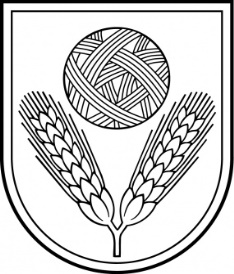 Rēzeknes novada DOMEReģ.Nr.90009112679Atbrīvošanas aleja 95A,  Rēzekne,  LV – 4601,Tel. 646 22238; 646 22231,  Fax. 646 25935,E–pasts: info@rezeknesnovads.lvInformācija Internetā:  http://www.rezeknesnovads.lvPaskaidrojuma raksta sadaļasNorādāmā informācija1. Mērķis un nepieciešamības pamatojumsSaistošo noteikumu izdošanas mērķis ir izdarīt grozījumus 2022.gada 30.martā spēkā stājušos  Rēzeknes novada pašvaldības 2022.gada 17.marta saistošajos noteikumos Nr.39 „Par Rēzeknes novada pašvaldības līdzfinansējuma piešķiršanu daudzdzīvokļu dzīvojamo māju energoefektivitātes pasākumu veikšanai un šo māju īpašumā vai nomā esošo zemesgabalu labiekārtošanai”, turpmāk – Saistošie noteikumi Nr.39, lai uzlabotu pašvaldības administratīvajā teritorijā esošo daudzdzīvokļu dzīvojamo māju tehnisko stāvokli.Rēzeknes novada pašvaldībā 2022.gada 6.decembrī tika saņemts Ozolmuižas pagasta Ozolmuižas ciema daudzdzīvokļu dzīvojamo māju “Oši”, “Lapegles”, Kadiķi”, ‘Kārumnieks” iedzīvotāju iesniegums, kurā izteikts lūgums izdarīt grozījumus Saistošajos noteikumos Nr.39, paredzot atbalstu arī daudzdzīvokļu dzīvojamo māju fasāžu, tajā skaitā, balkonu, lodžiju un ieejas mezglu nojumju atjaunošanai. Rēzeknes novada pašvaldība ir izskatījusi iespēju izdarīt grozījumus Saistošajos noteikumos Nr.39, veicot izvērtēšanu šādu grozījumu izdarīšanas nepieciešamībai arī attiecībā uz citām daudzdzīvokļu dzīvojamām mājām pārējos Rēzeknes novada pagastos.Šobrīd pašvaldības līdzfinansējuma piešķiršanu nosaka Saistošie noteikumi Nr.39 (izsludināti Latvijas Vēstnesī 29.03.2022., Nr.62)., kuru 1.punktā ir noteikts, ka noteikumi nosaka kārtību, līdzfinansējuma apmēru un piešķiršanas nosacījumus, kādā Rēzeknes novada pašvaldība līdzfinansē daudzdzīvokļu dzīvojamo māju energoefektivitātes pasākumus, lai nodrošinātu energoresursu patēriņu samazinājumu, un īpašumā vai nomā esošo zemesgabalu labiekārtošanas pasākumus.Neizdod saistošos noteikumus “Grozījumi Rēzeknes novada pašvaldības 2022.gada 17.marta saistošajos noteikumos Nr.39 „Par Rēzeknes novada pašvaldības līdzfinansējuma piešķiršanu daudzdzīvokļu dzīvojamo māju energoefektivitātes pasākumu veikšanai un šo māju īpašumā vai nomā esošo zemesgabalu labiekārtošanai””, nebūtu iespējams paredzēt citu pašvaldības palīdzību atbilstoši likuma “Par palīdzību dzīvokļa jautājumu risināšanā” 27.2 panta otrās daļas 2.punktam, proti, dzīvojamās mājas renovācijai  (atjaunošanai), ja tās tehniskais stāvoklis normatīvajos aktos noteiktajā kārtībā atzīts par bīstamu cilvēku dzīvībai vai veselībai.2. Fiskālā ietekme uz pašvaldības budžetu2.1. Rēzeknes novada pašvaldības saistošo noteikumu „Grozījumi Rēzeknes novada pašvaldības 2022.gada 17.marta saistošajos noteikumos Nr.39 „Par Rēzeknes novada pašvaldības līdzfinansējuma piešķiršanu daudzdzīvokļu dzīvojamo māju energoefektivitātes pasākumu veikšanai un šo māju īpašumā vai nomā esošo zemesgabalu labiekārtošanai”” īstenošana ietekmē pašvaldības budžets izdevumu daļas palielināšanos. Maltas apvienības pārvaldes teritorijā ir 20 daudzdzīvokļu dzīvojamās mājas, kuru tehniskais stāvoklis ir bīstams cilvēku dzīvībai. Kaunatas apvienības pārvaldes teritorijā ir 6 daudzdzīvokļu dzīvojamās mājas, kuru tehniskais stāvoklis ir bīstams cilvēku dzīvībai. Aptuvenais daudzdzīvokļu dzīvojamo māju skaits Rēzeknes novadā, kuru tehniskais stāvoklis  būtu vērtējams kā bīstams, ir 65.         Budžeta izdevumi daudzdzīvokļu dzīvojamo māju atjaunošanas pasākumiem varētu svārstīties no 50000,00 EUR  līdz 150000,00 EUR gadā. Līdzfinansējums daudzdzīvokļu dzīvojamo māju energoefektivitātes pasākumiem un zemesgabalu labiekārtošanai 2023.gadā ir plānots 200000,00 EUR apmērā, bet izlietojums uz 2023.gada 1.jūliju sastāda 0,00 EUR. Detalizētāks nepieciešamo atjaunošanas izmaksu apmērs nav prognozējams. Ņemot vērā gauso dzīvokļu īpašnieku iesaistīšanos dzīvojamā fonda apsaimniekošanā, kā arī ņemot vērā iedzīvotāju zemo maksātspēju, pašvaldības atbalsts vairāku gadu, piemēram 5 gadu, garumā varētu mainīt esošo situāciju par labu kopīpašumā esošā dzīvojamā fonda atjaunošanai, tādā veidā saglabājot pašvaldības iedzīvotāju daļai vēlmi dzīvot lauku teritorijās.2.2. Lai nodrošinātu saistošo noteikumu izpildi nav nepieciešams veidot jaunas institūcijas vai radīt jaunas darba vietas, līdz ar to nav nepieciešami papildus resursi.3. Sociālā ietekme, ietekme uz vidi, iedzīvotāju veselību, uzņēmējdarbības vidi pašvaldības teritorijā, kā arī plānotā regulējuma ietekme uz konkurenci3.1.	Sociālā ietekme - saistošo noteikumu „Grozījumi Rēzeknes novada pašvaldības 2022.gada 17.marta saistošajos noteikumos Nr.39 „Par Rēzeknes novada pašvaldības līdzfinansējuma piešķiršanu daudzdzīvokļu dzīvojamo māju energoefektivitātes pasākumu veikšanai un šo māju īpašumā vai nomā esošo zemesgabalu labiekārtošanai”” ietekmē sabiedrību kopumā, jo tiks uzlabots daudzdzīvokļu dzīvojamo māju tehniskais stāvoklis.3.2.	Ietekme uz vidi – ar saistošo noteikumu „Grozījumi Rēzeknes novada pašvaldības 2022.gada 17.marta saistošajos noteikumos Nr.39 „Par Rēzeknes novada pašvaldības līdzfinansējuma piešķiršanu daudzdzīvokļu dzīvojamo māju energoefektivitātes pasākumu veikšanai un šo māju īpašumā vai nomā esošo zemesgabalu labiekārtošanai”” īstenošanu tiek izraisītas tiešas pārmaiņas vidē, uzlabojot daudzdzīvokļu dzīvojamo māju tehnisko stāvokli, kas normatīvajos aktos noteiktajā kārtībā atzīts par bīstamu, tiek radīta droša vide. 3.3.	Ietekme uz iedzīvotāju veselību - saistošo noteikumu „Grozījumi Rēzeknes novada pašvaldības 2022.gada 17.marta saistošajos noteikumos Nr.39 „Par Rēzeknes novada pašvaldības līdzfinansējuma piešķiršanu daudzdzīvokļu dzīvojamo māju energoefektivitātes pasākumu veikšanai un šo māju īpašumā vai nomā esošo zemesgabalu labiekārtošanai”” īstenošana netieši ietekmēs cilvēku veselību, jo veicot daudzdzīvokļu dzīvojamo māju atjaunošanu tiks uzlabots to tehniskais stāvoklis un  tiks novērsta bīstamība cilvēku dzīvībai vai veselībai. 3.4.	Ietekme uz uzņēmējdarbības vidi pašvaldības teritorijā - uzņēmējdarbības vidi pašvaldības teritorijā saistošie noteikumi „Grozījumi Rēzeknes novada pašvaldības 2022.gada 17.marta saistošajos noteikumos Nr.39 „Par Rēzeknes novada pašvaldības līdzfinansējuma piešķiršanu daudzdzīvokļu dzīvojamo māju energoefektivitātes pasākumu veikšanai un šo māju īpašumā vai nomā esošo zemesgabalu labiekārtošanai”” neskars.3.5.	Ietekme uz konkurenci - saistošie noteikumi „Grozījumi Rēzeknes novada pašvaldības 2022.gada 17.marta saistošajos noteikumos Nr.39 „Par Rēzeknes novada pašvaldības līdzfinansējuma piešķiršanu daudzdzīvokļu dzīvojamo māju energoefektivitātes pasākumu veikšanai un šo māju īpašumā vai nomā esošo zemesgabalu labiekārtošanai”” īstenošanu neatstās ietekmi uz konkurenci.4. Ietekme uz administratīvajām procedūrām un to izmaksām4.1. Saistošo noteikumu „Grozījumi Rēzeknes novada pašvaldības 2022.gada 17.marta saistošajos noteikumos Nr.39 „Par Rēzeknes novada pašvaldības līdzfinansējuma piešķiršanu daudzdzīvokļu dzīvojamo māju energoefektivitātes pasākumu veikšanai un šo māju īpašumā vai nomā esošo zemesgabalu labiekārtošanai”” piemērošanas jautājumos privātpersona var vērsties Rēzekne novada pašvaldības iestādē – Centrālajā pārvaldē – Atbrīvošanas alejā 95A, Rēzeknē vai jebkurā no Rēzeknes novada pašvaldības iestādēm - Dricānu apvienības pārvaldē,  Kaunatas apvienības pārvaldē, Maltas apvienības pārvaldē, Nautrēnu apvienības pārvaldē, Viļānu apvienības pārvaldē un to teritoriālajās vienībās.4.3. Administratīvo procedūru izmaksas nav paredzētas.5. Ietekme uz pašvaldības funkcijām un cilvēkresursiem5.1. Saistošie noteikumi „Grozījumi Rēzeknes novada pašvaldības 2022.gada 17.marta saistošajos noteikumos Nr.39 „Par Rēzeknes novada pašvaldības līdzfinansējuma piešķiršanu daudzdzīvokļu dzīvojamo māju energoefektivitātes pasākumu veikšanai un šo māju īpašumā vai nomā esošo zemesgabalu labiekārtošanai”” papildina ar normatīvo regulējumu paredzamo pašvaldības palīdzības sniegšanu, ievērojot likumā “Par palīdzību dzīvokļa jautājumu risināšanā” noteikto. 5.2. Papildu cilvēkresursu iesaiste saistošo noteikumu īstenošanā netiek paredzēta.6. Informācija par izpildes nodrošināšanuSaistošo noteikumu „Grozījumi Rēzeknes novada pašvaldības 2022.gada 17.marta saistošajos noteikumos Nr.39 „Par Rēzeknes novada pašvaldības līdzfinansējuma piešķiršanu daudzdzīvokļu dzīvojamo māju energoefektivitātes pasākumu veikšanai un šo māju īpašumā vai nomā esošo zemesgabalu labiekārtošanai”” izpildē iesaistītās institūcijas  - līdzfinansējuma saņemšanai domes izveidotā komisija. Saistošo noteikumu „Grozījumi Rēzeknes novada pašvaldības 2022.gada 17.marta saistošajos noteikumos Nr.39 „Par Rēzeknes novada pašvaldības līdzfinansējuma piešķiršanu daudzdzīvokļu dzīvojamo māju energoefektivitātes pasākumu veikšanai un šo māju īpašumā vai nomā esošo zemesgabalu labiekārtošanai”” izpildes nodrošināšanai papildu resursi nav nepieciešami.7. Prasību un izmaksu samērīgums pret ieguvumiem, ko sniedz mērķa sasniegšana7.1. Saistošie noteikumi „Grozījumi Rēzeknes novada pašvaldības 2022.gada 17.marta saistošajos noteikumos Nr.39 „Par Rēzeknes novada pašvaldības līdzfinansējuma piešķiršanu daudzdzīvokļu dzīvojamo māju energoefektivitātes pasākumu veikšanai un šo māju īpašumā vai nomā esošo zemesgabalu labiekārtošanai”” ir piemēroti iecerētā mērķa sasniegšanas nodrošināšanai.7.2. Pašvaldības izraudzītais līdzeklis Saistošo noteikumu „Grozījumi Rēzeknes novada pašvaldības 2022.gada 17.marta saistošajos noteikumos Nr.39 „Par Rēzeknes novada pašvaldības līdzfinansējuma piešķiršanu daudzdzīvokļu dzīvojamo māju energoefektivitātes pasākumu veikšanai un šo māju īpašumā vai nomā esošo zemesgabalu labiekārtošanai”” izdošanai ir piemērots leģitīmā mērķa sasniegšanai, nav citu saudzējošāku līdzekļu, lai sasniegtu leģitīmo mērķi un pašvaldības  rīcība ir atbilstoša, jo tiek nodrošināta Saistošo noteikumu Nr.39 atbilstība likuma “Par palīdzību dzīvokļa jautājumu risināšanā” 27.2 panta piektās daļas regulējumam.8. Izstrādes gaitā veiktās konsultācijas ar privātpersonām un institūcijām8.1. Atbilstoši Pašvaldību likuma 46.panta trešajai daļai saistošo noteikumu „Grozījumi Rēzeknes novada pašvaldības 2022.gada 17.marta saistošajos noteikumos Nr.39 „Par Rēzeknes novada pašvaldības līdzfinansējuma piešķiršanu daudzdzīvokļu dzīvojamo māju energoefektivitātes pasākumu veikšanai un šo māju īpašumā vai nomā esošo zemesgabalu labiekārtošanai”” projekts 2023.gada 30.augustā nodots sabiedrības viedokļa noskaidrošanai, publicējot Rēzeknes novada pašvaldības tīmekļa vietnē www.rezeknesnovads.lv. Viedokļa izteikšanas termiņš noteikts divas nedēļas no publicēšanas dienas Sabiedrības viedokļa noskaidrošanai „Grozījumi Rēzeknes novada pašvaldības 2022.gada 17.marta saistošajos noteikumos Nr.39 „Par Rēzeknes novada pašvaldības līdzfinansējuma piešķiršanu daudzdzīvokļu dzīvojamo māju energoefektivitātes pasākumu veikšanai un šo māju īpašumā vai nomā esošo zemesgabalu labiekārtošanai”” projekts nosūtīts Rēzeknes novada pašvaldības pagastu  un Viļānu pilsētas konsultatīvajām padomēm.8.2. Atbilstoši Komercdarbības atbalsta kontroles likuma 9.panta pirmās daļas 1.punktam un 10.pantam, Rēzeknes novada pašvaldība 2023.gada 4.augustā iesniedza saskaņošanai Finanšu ministrijā saistošo noteikumu „Grozījumi Rēzeknes novada pašvaldības 2022.gada 17.marta saistošajos noteikumos Nr.39 „Par Rēzeknes novada pašvaldības līdzfinansējuma piešķiršanu daudzdzīvokļu dzīvojamo māju energoefektivitātes pasākumu veikšanai un šo māju īpašumā vai nomā esošo zemesgabalu labiekārtošanai”” projektu.  Rēzeknes novada pašvaldībā tika saņemts Finanšu ministrijas 2023.gada 16.augusta saskaņojums Nr.7-14/18/2467 par saistošo noteikumu projektu, kurā ministrija norādīja, ka komercdarbības atbalsta kontekstā Finanšu ministrija neiebilst pret saistošo noteikumu projektu iesniegtajā redakcijā, kas vienlaicīgi ir arī un sabiedrības viedokļa noskaidrošanai nodotā saistošo noteikumu projekta redakcija.8.3. Sabiedrības viedokļa noskaidrošanas termiņā  līdz 2023.gada 13.septembrim sabiedrības viedokļi nav saņemti.